Declaration: I hereby declare that the above mentioned information is correct up to my knowledge and I bear the responsibility for the correctness of above mentioned particulars.Place: Abu Dhabi                                                                                                                                  Date:									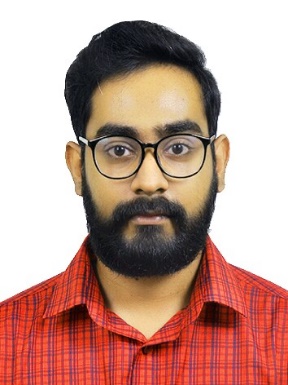 RAHULMECHANICAL ENGINEEREmail :RAHUL.374394@2freemail.com      UNITED ARAB EMIRATESVisa Status : Tourist visa valid till 3rd DecemberPersonal DataLanguages Known:English , Malayalam , Hindi Career ObjectiveSeeking a career that allows me to grow professionally, while being able to utilize my skills for the betterment of the organization with the best use of my dedication, determination and resourcefulness.EducationM.Tech in Machine Design (2017) from Sree Chitra Thirunal College of Engineering affiliated to A.P.J Abdul Kalam Technological University passed with an aggregate of 7.9 GPAB.Tech in Mechanical Engineering (2014) from Muslim Association College of Engineering Venjaramoodu affiliated to Kerala University passed with an aggregate of 7.05 GPA12th KERALA (2010) from Sarvodaya Vidyalaya, Trivandrum passed with an aggregate of  73.4%10th  KERALA (2008) from Sarvodaya Vidyalaya, Trivandrumpassed with an aggregate of  86%Additional QualificationMEP course in HVAC Design and draughting.AutoCad MEPManufacturing  and material science: Casting, Severe plastic deformation, heat treatmentMechanical TestingsSoftware tools : Abaqus, AutoCAD, Think3, HAP, Pro EOperating system : Windows 10 ,Windows xp, Windows 7, LinuxOthers : M S –officeGood knowledge on mechanical subjectsProjectsTitle: Study of Equal Channel Angular Pressing on Mg alloys Duration:  6 MonthsProject DetailsDescription: The main objective of the project was to increase the strength and hardness of magnesium alloys by a SPD process known as ECAP. The project was done at NIIST-CSIRTitle: Acoustic source characteristics of an IC EngineDuration: 3 MonthsDescription: The aim of the project is to investigate the medium speed IC-engine acoustic source characteristics by using a Sound Level Meter.Other projects Group members :3Duration : 6 MonthsDescription: Modelling and simulation of MR DamperStrengthsSelf-learning Hard working Organizing SkillsGoal OrientedGood leadership qualities 